Enkelvoudige Boeking  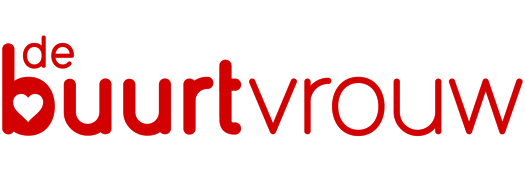 Schiedam	VlaardingenDatum van boeking:ContactpersoonGastheer/- vrouwBedrijfTelefoonnummerE-mailBehandeld doorAanleidingAantal personenRuimteAankomsttijdStarttijdVertrekLuncharrangementBetalingswijzeDraaiboekDraaiboekDraaiboekDraaiboekDraaiboekDraaiboekDraaiboekDraaiboekDraaiboekExtra’sExtra’sExtra’sExtra’sExtra’sBijzonderhedenBijzonderhedenBijzonderhedenBijzonderhedenBijzonderhedenITEMAANTALTOTAALKan koffieKan theeFrisdrankKoffieCappuccinoEspressoTheeMunttheeSapBierWijnBuurtbrokken… met nootjesBasis arrangement